Муниципальное автономное общеобразовательное учреждение 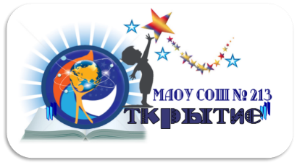 города Новосибирска                                 «Средняя общеобразовательная школа № 213 «Открытие»Календарный учебный графикмуниципального автономного общеобразовательного учреждения города НовосибирскаСОШ № 213 "Открытие" на 2018/2019 учебный год1. Начало учебного года – 1 сентября 2018 года.2. Количество учебных недель, продолжительной учебной недели и сроки окончания занятий:В 1 классах – 33 учебных недели (пятидневная учебная неделя). Окончание учебного года - 25 мая 2019 года.Во 2, 3, 4 классах – 34 учебных недели (шестидневная учебная неделя). Окончание учебного года – 25 мая 2019 года.В 5-7 – 35 учебных недель (шестидневная учебная неделя). Окончание учебного года – 01 июня 2019 года.В 8, 10 классах – 36 учебных недель (шестидневная учебная неделя). Окончание учебного года – 08 июня 2019 года.В 9, 11 классах – 34 учебных недели (шестидневная учебная неделя). Окончание учебного года – 25 мая 2019 года.3. Продолжительность четвертей и полугодий:4. Сроки каникул:Осенние каникулы проводятся с 04.11.2018 по 11.11.2018 (8 календарных дней).Зимние - с 30.12.2018 по 13.01.2019 (15 календарных дней).Весенние - с 24.03.2019 по 31.03.2019 (8 календарных дней).Дни в счет каникул - 10.05.2019, 11.05.2019 (2 календарных дня)Продолжительность каникул в течение учебного года составляет не менее 30 календарных дней, летом - не менее 8 недель с момента окончания учебного года по 31.08.2019. Дополнительные каникулы для обучающихся 1-х классов устанавливаются с 11.02.2019 по 17.02.2019 (7 календарных дней).5. Сменность занятий: обучение в 1, 4, 5, 6, 7, 8, 9, 10, 11 классах проводится в 1 смену; обучение во 2, 3 классах проводится во 2 смену. Продолжительность уроков в 1 классах - 35-40 минут, «ступенчатый» режим обучения в 1 полугодии, во 2-11 классах - 40 минут. Начало учебных занятий – 8.30.6. Внеурочная деятельность организуется в соответствии с планом внеурочной деятельности ООП соответствующего уровня обучения через 40 минут после окончания учебных занятий, предусмотренных учебным планом школы.7. Промежуточная аттестация учащихся 4, 5, 6, 7, 8, 10 классов проводится без прекращения образовательного процесса в соответствии с Уставом школы, Основной образовательной программой НОО, ООО, СОО; Положением о текущем контроле и промежуточной аттестации учащихся; решением педагогического совета школы и приказом директора:* В соответствии с Приказом директора «Об утверждении сроков промежуточной аттестации для учащихся школы» и сроками окончания учебного года.8. Сроки проведения государственной итоговой аттестации выпускников 9, 11 классов; ВПР в 4 - 7 классах устанавливаются Министерством просвещения РФ.9. Педагогам при составлении рабочей программы по предмету, курсу запланировать реализацию недостающих часов учебного плана, возникших из-за праздничных дней и общешкольных мероприятий за счет консультаций по подготовке к экзаменам, внеурочной, проектной и исследовательской деятельности; соответствующие записи о проведенных занятиях вносить в классные журналы в течение учебного года.10. Общешкольные мероприятия, указываемые в классных журналах:День знаний – 1 сентября.Пробные экзамены по математике и русскому языку в 9 и 11 классах – 2 раза за учебный год.Научно-практическая конференция для учащихся 9, 10, 11 классов – 1 день в первом полугодии; для учащихся 3, 4, 5, 6, 7, 8 классов – 1 день во втором полугодии.Итоговое сочинение в 11 классах - первая среда декабря.11. Регламент работы МАОУ СОШ №123 «Открытие» на 2018/2019 учебный год может быть изменен или дополнен последующими нормативными документами.УТВЕРЖДАЮДиректор МАОУ СОШ № 213 «Открытие»______________________А.Д. ШмаковаПриказ от __________ №______Четверти (1-9 классы)Полугодия (10-11 классы)1 четверть: с 01.09.2018 по 03.11.2018 (9 недель)2 четверть: с 12.11.2018 по 29.12.2018 (7 недель)3 четверть: с 14.01.2019 по 23.03.2019 (10 недель)4 четверть: - 1- 4 классы: с 01.04.2019 по 25.05.2019 (8 недель);- 5-7 классы: с 01.04.2019 по 01.06.2019 (9 недель);- 8 классы: с 01.04.2019 по 08.06.2019 (10 недель)- 9 классы: с 01.04.2019 по 25.05.2019 (8 недель).1 полугодие: с 01.09.2018 по 29.12.2018 (16 недель)2 полугодие:10 классы: с 14.01.2019 по 08.06.2019 (20 недель)11 классы: с 14.01.2019 по 25.05.2019 (18 недель)Вид сессийЗимняя сессия Летняя сессияКлассы1, 2, 3, 4, 5, 6, 7, 8, 9, 10, 11 классы1, 2. 3, 4, 5, 6, 7, 8, 10 классыСроки17.12.2018 – 22.12.2018*15.04.2019 по 07.06.2019*Формыполугодовые контрольные работы,устные и / или письменные зачеты, проектные работыгодовые контрольные работыустные и / или письменные экзамены